от «_17_» ___12___ 2020 г.			                                         № ___1286____О внесении изменений в муниципальную Программу МО «Город Мирный» «Развитие физической культуры и спорта» на 2018-2023 годы, утвержденную Постановлением городской Администрации от 21.08.2017 № 1361 В связи с уточнением мероприятий муниципальной Программы МО «Город Мирный» «Развитие физической культуры и спорта» на 2018-2023 годы, городская Администрация постановляет:1. Внести в муниципальную Программу «Развитие физической культуры и спорта» на 2018-2023 годы, утвержденную Постановлением городской Администрации от 21.08.2017 № 1361 следующие изменения:             1.1. В паспорте Программы пункт «Объем и источники финансирования программы» изложить в новой редакции:           1.2. В разделе «Ресурсное обеспечение Программы» цифры «49 490 799,00», «54 503 391,00», «53 914 739,00», «60 309 638,00»,  «317 635 035,80»,  «934 000,00» заменить цифрами «43 065 979,56», «39 420 864,01» «42 710 369,23»,  «41 964 148,36», «266 577 829,96»,  «1 154 000,00» соответственно.           2. «Систему программных мероприятий» изложить в редакции согласно приложению 1 к настоящему Постановлению.3. «Систему индикаторов (показателей) программы «Развитие физической культуры и спорта» на 2018-2023 годы» изложить в редакции согласно приложению 2 к настоящему Постановлению.           4. Опубликовать настоящее Постановление в порядке, предусмотренном Уставом МО «Город Мирный».            5. Контроль исполнения настоящего Постановления оставляю за собой. Глава города                                                                             К.Н. АнтоновАДМИНИСТРАЦИЯМУНИЦИПАЛЬНОГО ОБРАЗОВАНИЯ«Город Мирный»МИРНИНСКОГО РАЙОНАПОСТАНОВЛЕНИЕ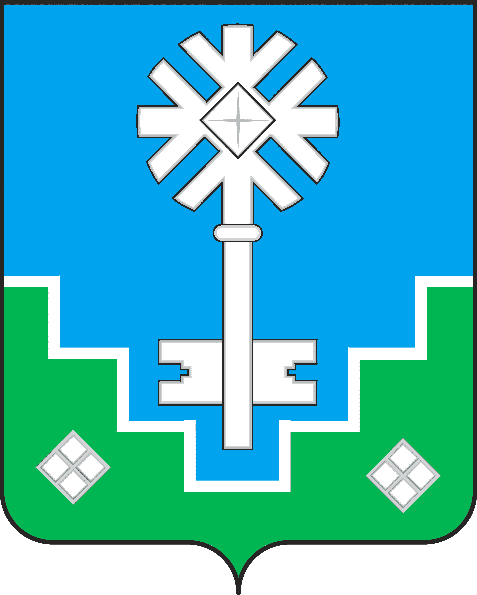 МИИРИНЭЙ ОРОЙУОНУН«Мииринэй куорат»МУНИЦИПАЛЬНАЙ ТЭРИЛЛИИ ДЬАhАЛТАТАУУРААХОбъем и источники финансирования  программы